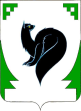 ХАНТЫ – МАНСИЙСКИЙ АВТОНОМНЫЙ ОКРУГ - ЮГРАТЮМЕНСКАЯ ОБЛАСТЬПРЕДСТАВИТЕЛЬНЫЙ ОРГАН МУНИЦИПАЛЬНОГО ОБРАЗОВАНИЯДУМА ГОРОДА МЕГИОНАРЕШЕНИЕ «_18_» _декабря____ 2020 года 						                         № _34_О внесении изменений в решениеДумы города Мегиона от 29.11.2019 №407«О бюджете городского округа городМегион на 2020 год и плановый период 2021 и 2022 годов» (с изменениями)           Рассмотрев проект решения Думы города Мегиона «О внесении изменений в решение Думы города Мегиона от 29.11.2019 №407 «О бюджете городского округа город Мегион на 2020 год и плановый период 2021 и 2022 годов» (с изменениями), в соответствии с Бюджетным кодексом Российской Федерации, руководствуясь статьями 19, 49, 52 устава города Мегиона, Дума города Мегиона РЕШИЛА:Внести в решение Думы города Мегиона от 29.11.2019 №407 «О бюджете городского округа город Мегион на 2020 год и плановый период 2021 и 2022 годов» (с изменениями) следующие изменения:            1) в пункте 1:            а) подпункт 1 изложить в следующей редакции:            «1) прогнозируемый общий объём доходов бюджета городского округа в сумме 5 116 055,0 тыс. рублей согласно приложению 1 к настоящему решению;»; б) подпункт 2 изложить в следующей редакции:            «2) общий объем расходов бюджета городского округа в сумме 5 303 745,7 тыс. рублей;»;            в) подпункт 3 изложить в следующей редакции:            «3) дефицит бюджета городского округа в сумме 187 690,7 тыс. рублей;»;            г) подпункт 4 изложить в следующей редакции:            «4) верхний предел муниципального внутреннего долга городского округа на 1 января 2021 года в сумме 50 000,0 тыс. рублей, в том числе, верхний предел долга по муниципальным гарантиям городского округа в сумме 0,00 тыс. рублей;»;            д) подпункт 6 изложить в следующей редакции:            «6) объем расходов на обслуживание муниципального внутреннего долга городского округа в сумме 2 063,1 тыс. рублей.».	2) приложение 5 «Распределение бюджетных ассигнований по разделам, подразделам, целевым статьям (муниципальным программам городского округа и непрограммным направлениям деятельности), группам и подгруппам видов расходов классификации расходов бюджета городского округа город Мегион на 2020 год» изложить в редакции согласно приложению 2 к настоящему решению;            3) приложение 7 «Распределение бюджетных ассигнований по целевым статьям (муниципальным программам городского округа и непрограммным направлениям деятельности), группам и подгруппам видов расходов классификации расходов бюджета городского округа город Мегион на 2020 год» изложить в редакции согласно приложению 3 к настоящему решению;            4) приложение 9 «Распределение бюджетных ассигнований по разделам, подразделам классификации расходов бюджета городского округа город Мегион на 2020 год» изложить в редакции согласно приложению 4 к настоящему решению;            5) приложение 11 «Ведомственная структура расходов бюджета городского округа город Мегион на 2020 год» изложить в редакции согласно приложению 5 к настоящему решению;            6) приложение 13 «Объем межбюджетных трансфертов, получаемых из других бюджетов бюджетной системы Российской Федерации на 2020 год» изложить в редакции согласно приложению 6 к настоящему решению;            7) приложение 15 «Источники внутреннего финансирования дефицита бюджета городского округа город Мегион на 2020 год» изложить согласно приложению 7 к настоящему решению;            8) приложение 16 «Источники внутреннего финансирования дефицита бюджета городского округа город Мегион на плановый период 2021 и 2022 годов» изложить согласно приложению 8 к настоящему решению;            9) приложение 17 «Программа муниципальных внутренних заимствований городского округа город Мегион на 2020 год» изложить согласно приложению 9 к настоящему решению;            10) приложение 18 «Программа муниципальных внутренних заимствований городского округа город Мегион на плановый период 2021 и 2022 год» изложить согласно приложению 10 к настоящему решению;11) подпункт 1 пункта 14 изложить в следующей редакции:«1) на 2020 год в сумме 216 079,4 тыс. рублей;»;12) в подпункте 1 пункта 18 цифру «35 012,4» заменить цифрой «37 490,9»; 13) в подпункте 1 пункта 20 цифру «2 000,0» заменить цифрой «450,0»;14) пункт 21 дополнить подпунктом 8 следующего содержания:«8) на обеспечение затрат юридическим лицам (за исключением муниципальных учреждений), осуществляющим свою деятельность в сфере тепло-, водоснабжения и водоотведения и оказывающим коммунальные услуги населению городского округа, связанных с погашением задолженности за потребленные топливно-энергетические ресурсы.».             2. Настоящее решение вступает в силу после его официального опубликования.Председатель Думы города Мегиона                 __________________А.А.Алтаповг.Мегион«____»________2020             Исполняющий обязанности             главы города Мегиона            ___________________И.Г.Алчинов             г.Мегион            «____»________2020